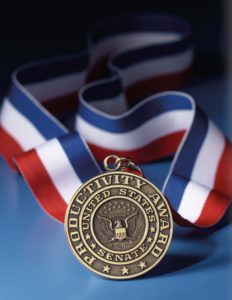 Dear Examiner Employer,SPQA’s annual Sponsorship takes many forms. Some organizations provide direct financial assistance; other organizations offer use of space for training programs and meetings and events all of which are critical to the success of SPQA’s non-profit mission. The SPQA program would not exist without the services of its examiners, all of whom are volunteer. SPQA recognizes organizations that support their employees in their role as SPQA Examiners at the Friend Sponsorship Level and through posting on the website and at our annual Forum. Organizations recognize the value that an employee’s SPQA service returns to the organization and demonstrate their commitment to SPQA by supporting their employee(s) through the complete examiner cycle (training, applicant review, consensus, and site visit) as well as reimbursement of travel expenses. To be recognized as a Sponsor at the Friend level, please complete and return this form to Treasurer@spqa-va.orgor mail to P.O. Box 6392, Glen Allen, VA 23058.Organization Name:  _______________________________________________________________________________Organization Address: ______________________________________________________________________________Point of Contact Name:  _____________________________________________________________________________POC Phone: ____________________________________     POC Email:  _____________________________________Employee Name:  ___________________________________________________________________________________Signature:  ____________________________________________________     Date:  ___________________________Name:  ____________________________________________________________________________________________Thank you for your support of SPQA.Marcia Harrington, PhDExecutive Director